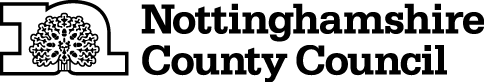 TEMPORARY CLOSURE OF FOOTPATHTHE NOTTINGHAMSHIRE COUNTY COUNCIL (CARLTON FOOTPATH NO.9A) (TEMPORARY PROHIBITION) ORDER 2022NOTICE IS HEREBY GIVEN  that the Nottinghamshire County Council intends not less than seven days from the date of this Notice to make an Order, under Section 14 of the Road Traffic Regulation Act 1984, the effect of which will be:-No person shall: - Proceed on foot,	in the following length of Footpath at Carlton in the Borough of Gedling:-	Carlton Footpath No.9A between its junction with the A612 at SK 6284 4122 and its junction with Emerys Road at SK 6262 4167, a distance of approximately 520 metres. AND NOTICE IS HEREBY FURTHER GIVEN that during the period of restriction the alternative route will be via the pavement of the A612, across the junction via the controlled crossing along the Colwick Loop Road A6211 pavement and down the slope or steps to Chandos Street/ Emerys Road, and vice versa.The prohibition shall apply to enable works to be carried out and in respect of the likelihood of danger to the public and damage to the footpath.  It may also apply on subsequent days when it shall be necessary.  If the works are not completed within 6 months, the Order may be extended.The prohibition is required to enable construction of approved housing development and associated infrastructure, and in respect of the likelihood of danger to the public and damage to the footpath.THIS CLOSURE WILL ONLY TAKE EFFECT WHEN SIGNS INDICATING CLOSURE ARE DISPLAYEDTHIS NOTICE IS DATED THIS 23RD DAY OF AUGUST 2022.Corporate Director of PlaceNottinghamshire County CouncilCounty HallNG2 7QPFor more information contact the Rights of Way office on (0115) 977 5680IT IS INTENDED that the prohibition will apply as follows:-From 2nd September 2022 until 1st March 2023 inclusive.